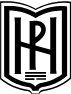 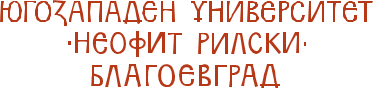 Вх. №……………………..		………………………202.. г.До ректора на ЮЗУ „Неофит Рилски” БлагоевградЗаявление от…………………………………………………………………………………….....................(трите имена) адрес: ……………………………………………………………………………………………… тел.: ……………………………, имейл……………………………………….............................Уважаеми г-н Ректор,Моля да бъда допуснат(а) до участие в конкурс за заемане на академчината длъжност главен асистент по ……………………………………………………………………………….……………………………………………………………………………………...........................,( наименование на конкурса)обявен в ДВ, бр. ………. от ……………..Прилагам следните документи Автобиография (европейски образец).Диплома за образователната и научна степен „доктор“.Медицинско свидетелство.Свидетелство за съдимост.Удостоверение за стаж по специалността, ако има такъв. Списък на публикации, изобретения и други научно-приложни резултати с подпис на кандидата.Декларация за липса на обстоятелства, свързани с нарушения на права на интелектуална собственост.Справка за изпълнение на минималните национални изисквания по чл. 2б, ал. 2 и 3 от ЗРАСРБ и допълнителните изисквания, определени във Вътрешните правила за развитие на академичния състав в ЮЗУ „Неофит Рилски“, придружени с необходимите доказателства.Административна такса за участие в конкурса в размер на 1 МРЗ.Запознат/а съм с основанията, целите и условията за обработване на представените от мен лични данни за участие в конкурс за заемане на академична длъжност.……………							С уважение: ……………………     (дата)									        (подпис)